平成２８年１月１日以降にワンストップ特例制度を利用する場合は、申請書に個人番号（マイナンバー）の記入と本人確認資料の添付が必要となりました。つきましては、本人確認資料として下記の３パターンの組み合わせのうち、いずれかをお選びいただき、特例申請書と共に日田市まで提出ください。■本人確認資料の例（次の１～３のいずれかの組み合わせが必要となります。）　※1　同じもの２枚ではありません。（例）「健康保険証のコピーを2枚」ではなく、「健康保険証と年金手帳のコピーを１枚ずつ　計２枚」番号確認用身元（実存）確認用1「個人番号カード」のコピー１枚（裏）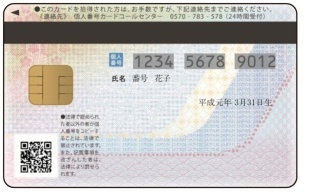 ＋「個人番号カード」のコピー１枚（表）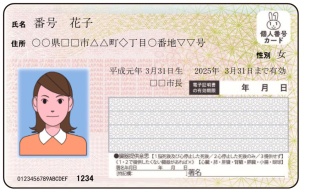 2「通知カード」のコピー又は「住民票（個人番号付き）」のコピー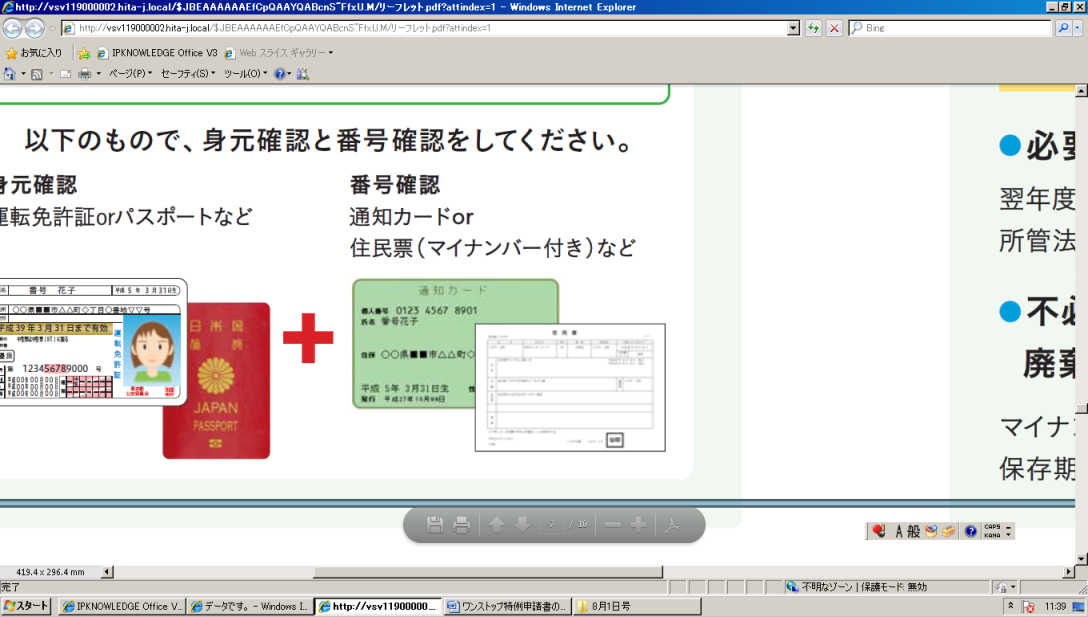 ＋次のうち、いずれかのコピーを１枚・運転免許証・旅券（パスポート）・身体障害者手帳・精神障害者保険福祉手帳・在留カード・特別永住者証明書　　など3「通知カード」のコピー又は「住民票（個人番号付き）」のコピー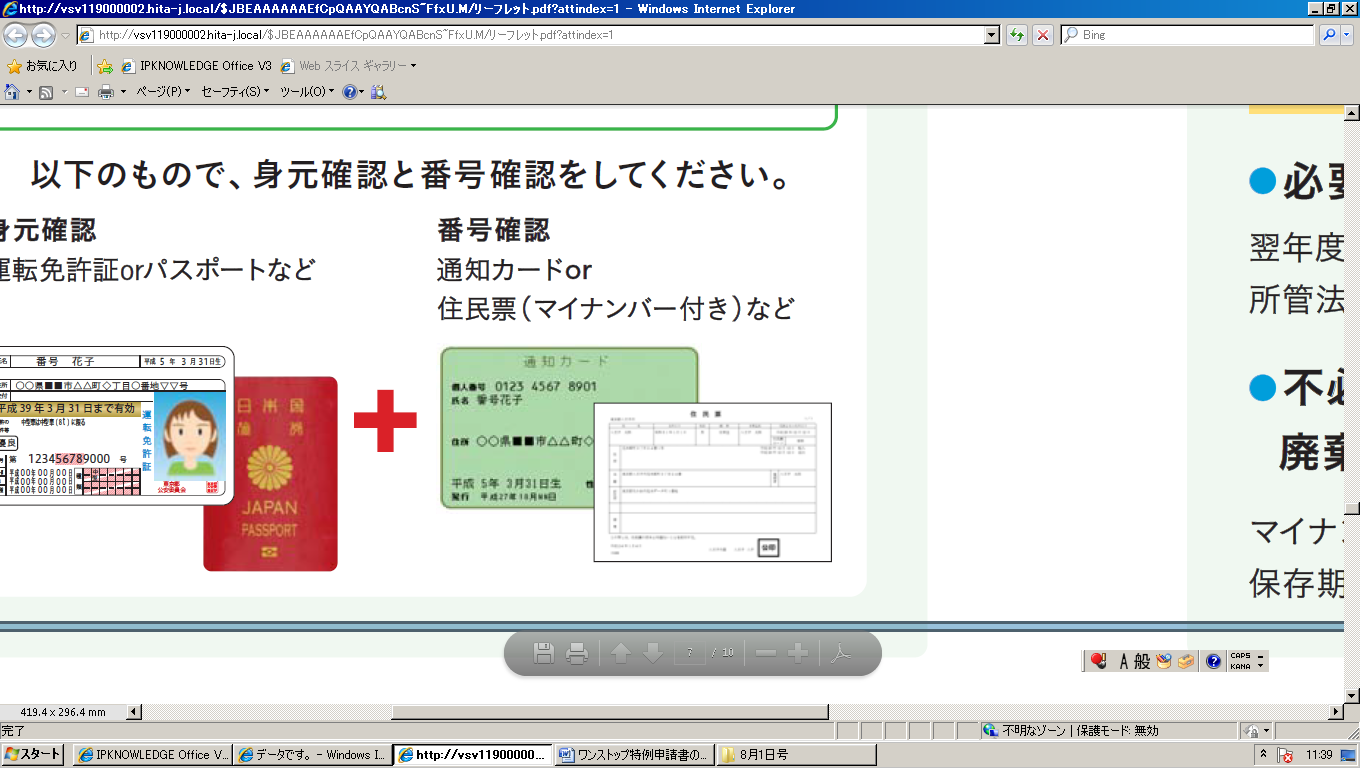 ＋次のうち、いずれかのコピーを２枚（※1）・公的医療保険の被保険者証（健康保険証）・介護保険被保険者証・国民年金手帳・児童扶養手当証書・特別児童扶養手当証書　　など